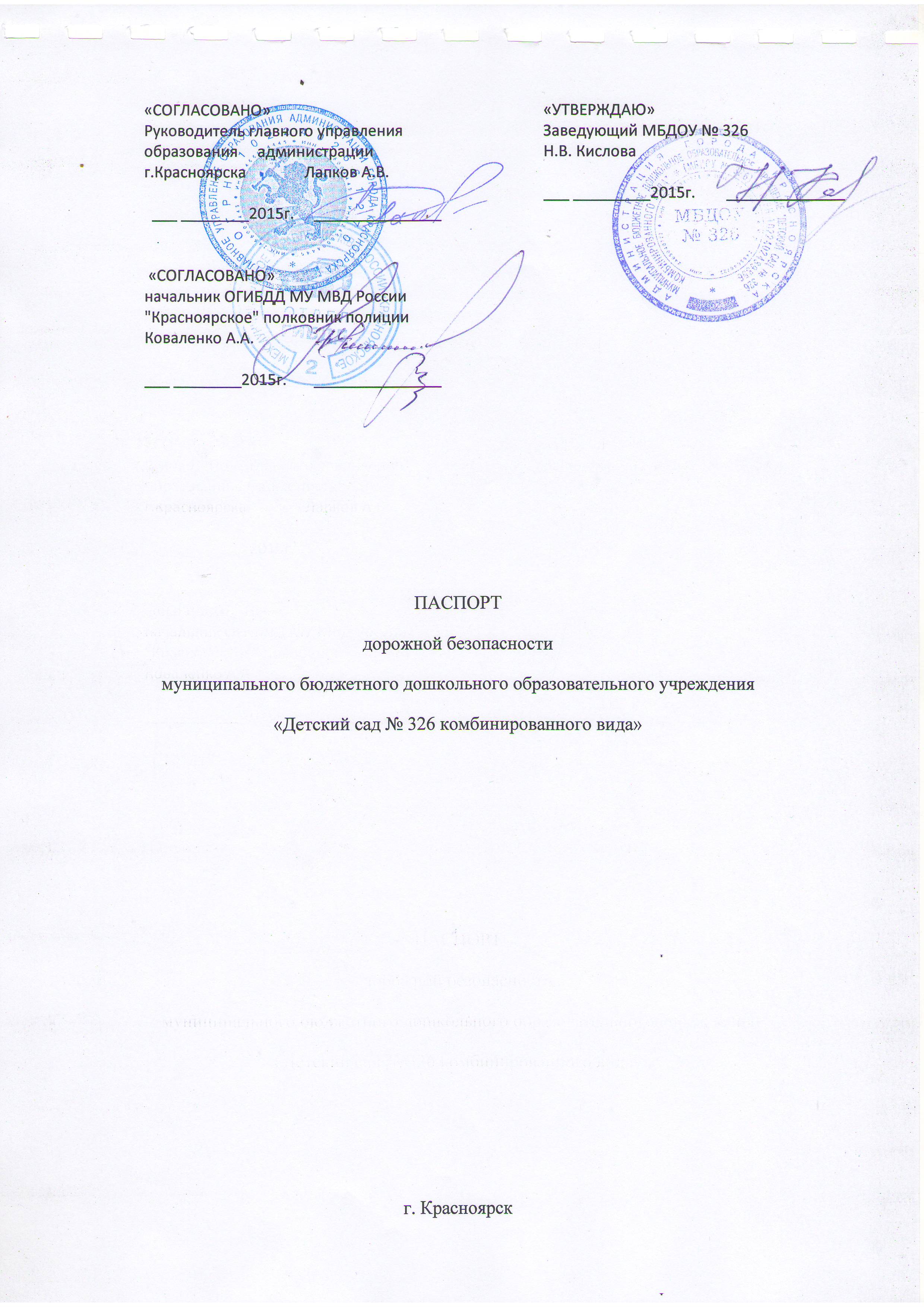 Общие сведения 	Муниципальное бюджетное дошкольное образовательное учреждение «Детский сад № 326 комбинированного вида»Тип ОУ                                         дошкольное образовательное учреждениеЮридический адрес ОУ:            660132, г. Красноярск, ул. Славы, 13 АФактический адрес ОУ:             660132, г. Красноярск, ул. Славы, 13 АРуководители ОУ:Заведующий                                 Кислова Наталья Владимировна, т. 225-82-03___________Заместитель заведующегопо учебно-воспитательной работе                                           Казанцева Елена Валерьевна, т.  225-82-03_______________Ответственные работники муниципального органа  образования                                  Преснякова Ю.В.главный специалист отдела дошкольного_____                                                                                 образования главного управления образования  администрации_                                                       г. Красноярска, т. 226-13-27________________________________Ответственные отГосавтоинспекции                        Шабанова Виктория Александровна, старший инспектор по 	пропаганде  ОГИБДД, 2-12-20-33Ответственные работники за мероприятия по профилактикедетского травматизма                   Гусарова Екатерина Анатольевна, инструктор по физкультуре, 	   Афонина Евгения Александровна, воспитатель, т. 225-82-03__Количество учащихся                   244 чел._______________________________________________Наличие уголка по БДД               уголки по БДД располагаются в групповых помещениях вторых            	младших – подготовительных  групп МБДОУ_________________Наличие автогородка                (площадки) по БДД                  в наличии (на уличной территории МБДОУ)___________________Наличие автобуса в ОУ           ДОУ не имеет автобуса на балансе_________________________ Владелец автобуса                   -______________________________________________________                                                                                                                                                     (ОУ, муниципальное образование и др.)Время занятий в МБДОУ:Телефоны оперативных служб:Содержание:План - схемы МБДОУ № 326Район расположения МБДОУ; Пути движения транспортных средств и детей;Схема организации дорожного движения в непосредственной близости от образовательного учреждения с размещением соответствующих технических средств, маршруты движения детей и расположение парковочных местМаршруты движения организованных групп детей от МБДОУ к библиотеке «Жар-птица»; Пути движения транспортных средств к местам разгрузки/погрузки и рекомендуемые безопасные пути передвижения детей по территории образовательного учреждения.План-схема района расположения МБДОУ № 326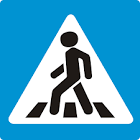 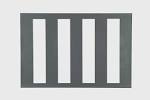 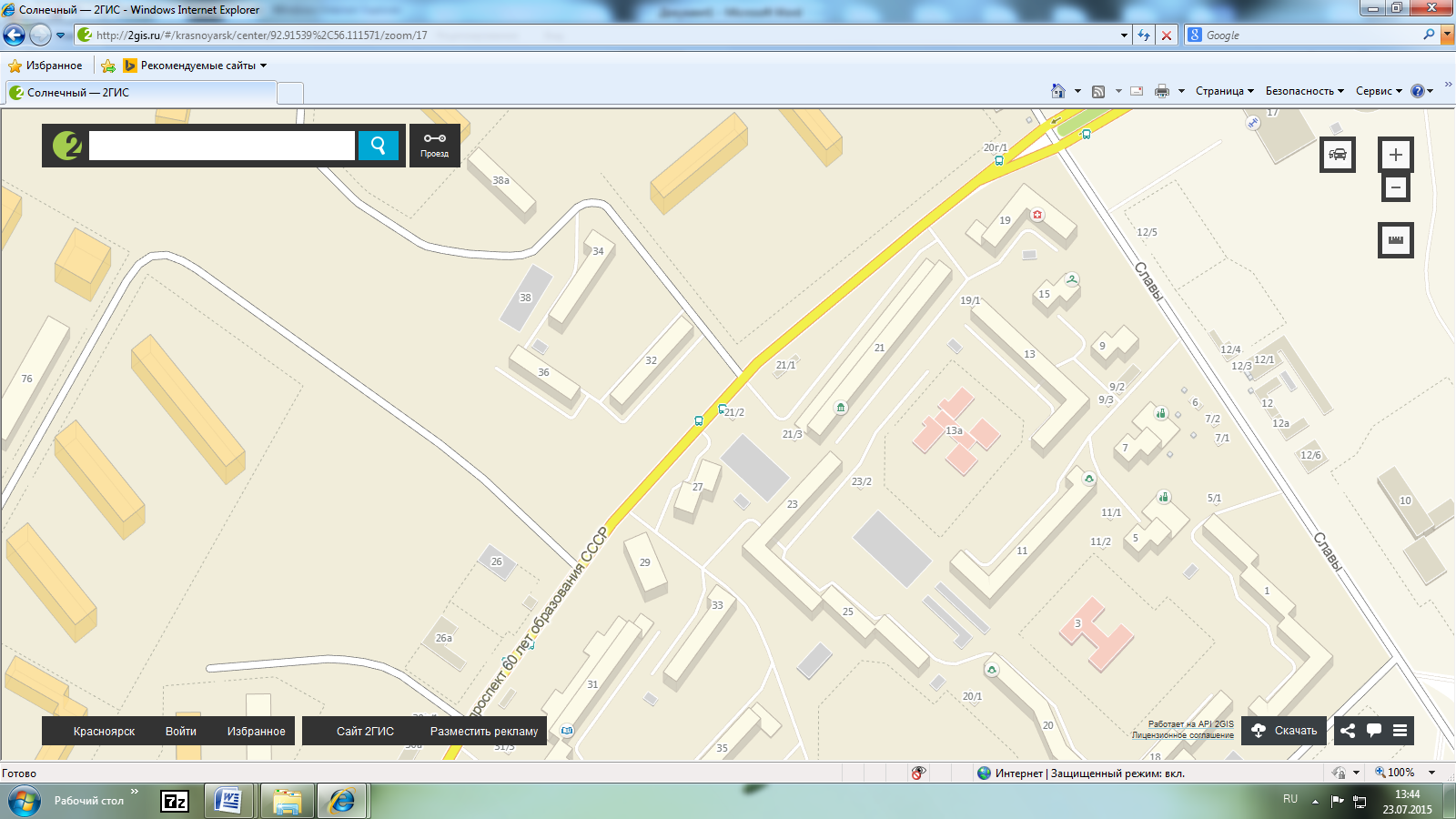 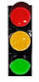 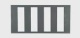 Условные обозначения:                                    - жилая застройка                                   - проезжая часть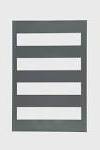 	- пешеходный переход                -  светофор                                    - знак «Пешеходный переход»                                    - движение транспортных средств                                    - вход на территорию МБДОУ                                    - вход в здание МБДОУ                                   - движение детей в (из) МБДОУ № 326Пути движения транспортных средств  и детей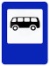 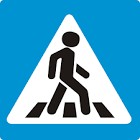                 МБДОУ № 326Условные обозначения:                       - жилая застройка                       - проезжая часть (главная дорога)	    - проезжая часть (подъездные пути к МБДОУ)                       - автобусная остановка              -  светофор                          - знак «Пешеходный переход»                         - вход (выход) на территорию МБДОУ                       - вход (выход) в здание МБДОУ	    -  движение транспортных средств                      - движение детей в (из) образовательное учреждение Схема организации дорожного движения в непосредственной близости от образовательного  учреждения с размещением соответствующих технических средств, маршруты движения детей и расположение парковочных мест                МБДОУ № 326Условные обозначения:                         - пешеходное ограждение                          - ограждение МБДОУ                         - вход (выход) на территорию МБДОУ для детей с родителями                           - вход (выход) в здание МБДОУ для детей с родителями                           - парковочные места	- автобусная остановка                           - знак «Пешеходный переход» (нерегулируемый пешеходный переход)                           - светофор (регулируемый пешеходный переход)                          - направление движения транспортного потока                          - направление движения детей от остановок маршрутных транспортных средств                          - движение детей в (из) образовательное учреждениеМаршруты движения организованных групп детей от МБДОУ № 326  к библиотеке «Жар - птица»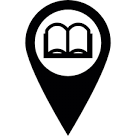 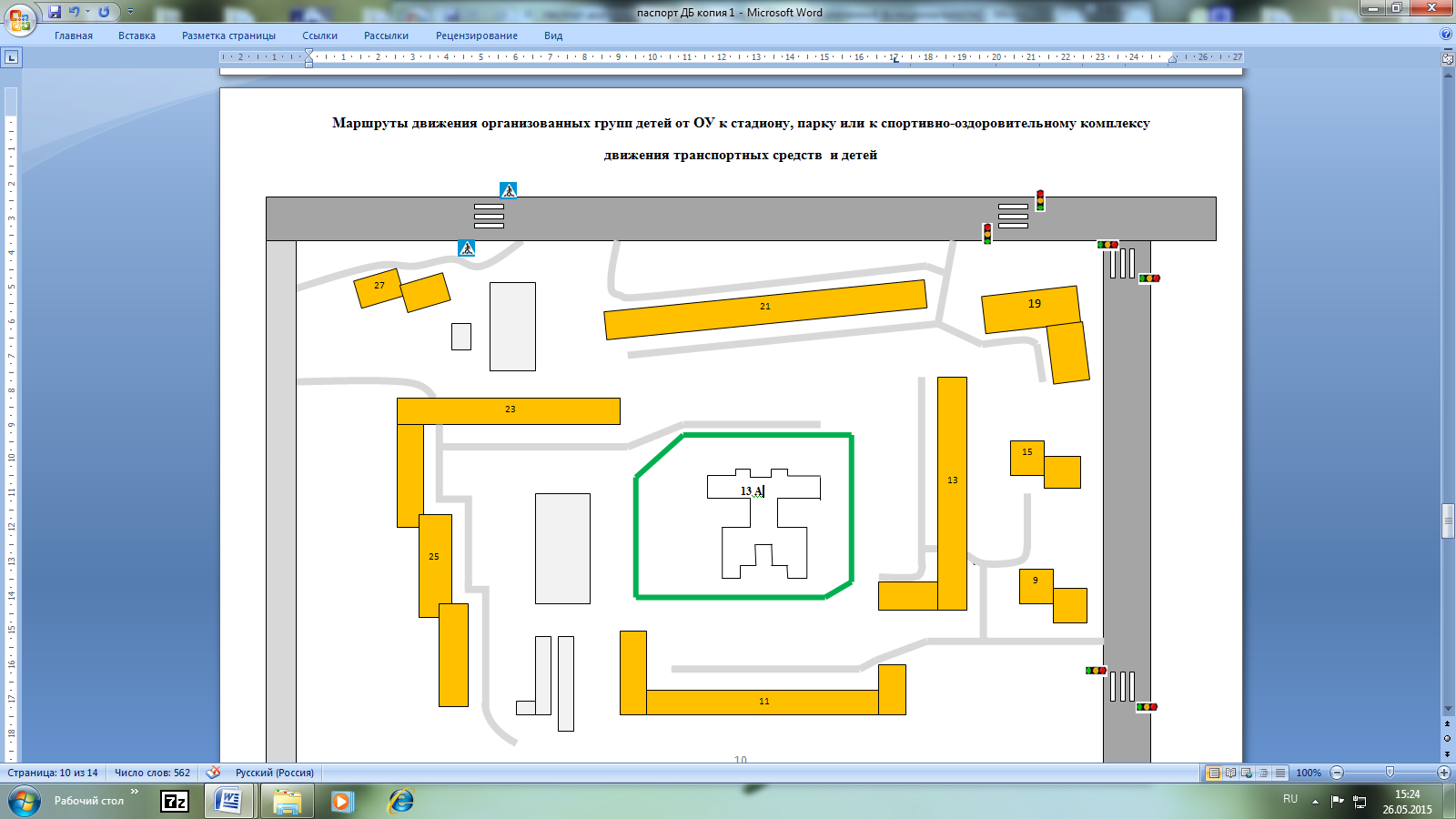 Условные обозначения:	- жилая застройка                                    - проезжая часть                                    - вход (выход) на территорию МБДОУ                                    - знак «Пешеходный переход»                                    - направление безопасного движения группы детей к библиотеке	- библиотека «Жар – птица» (пр. 60 лет СССР, 31)Пути движения транспортных средств к местам разгрузки/погрузки и рекомендуемые пути передвижения детей по территории МБДОУ                                                                                                              МБДОУ                                                                                                           № 326Условные обозначения:                       - направление движения грузовых транспортных средств к МБДОУ                         - вход (выход) на территорию МБДОУ                         - вход (выход) в здание МБДОУ                         - ворота для въезда грузовых транспортных средств на территорию МБДОУ	- движение грузовых транспортных средств по территории МБДОУ		- место разгрузки/погрузки                      - рекомендуемые пути передвижения детей по территории МБДОУ 2 младшая «А»2 младшая «Б»2 младшая «В»средняя «А»средняя «Б»старшая «А»старшая «Б»подготовительная «А»подготовительная «Б»ПнПнВтСрСрПтПтВт, ЧтВт, Чт15:50 – 16:0515:50 – 16:0515:50 – 16:0515:50 – 16:1015:50 – 16:1015:55 – 16:2015:55 – 16:2015:55 – 16:2515:55 – 16:25ОрганизацииНомера телефоновГИБДД г. Красноярска (дежурная часть)8(391) 227-96-91
Скорая помощь03УВД г. Красноярска028(391) 227-05-87.Служба спасения01